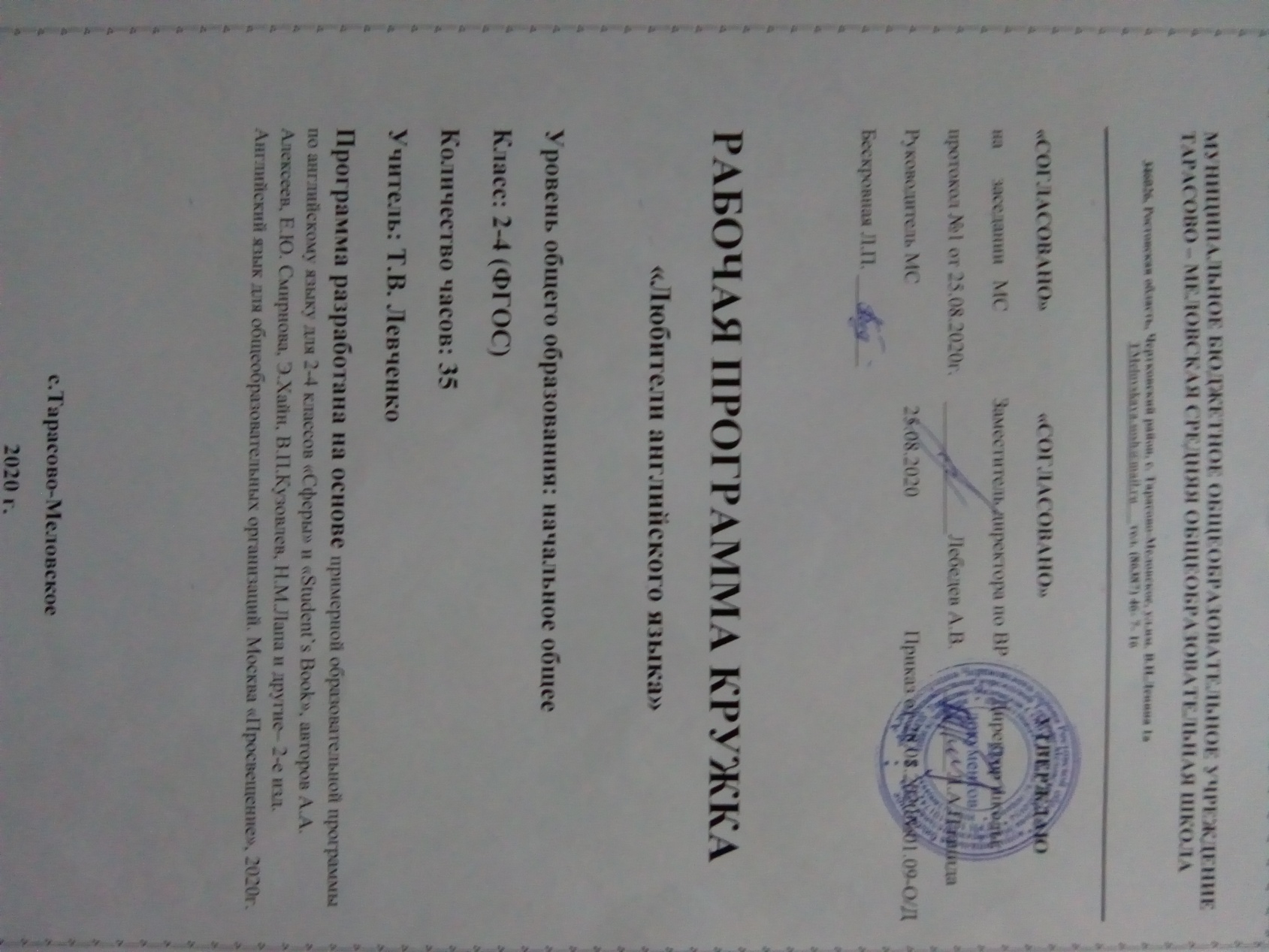    Пояснительная запискаДанная программа кружка «Любители английского языка» предназначена для учащихся 2-4 классов общеобразовательной школы, изучающих английский язык. Занятия кружка проводятся 1 раз в неделю, всего за год-35 часов.На занятиях кружка учащиеся совершенствуют свои знания, умения и навыки, убеждаются в практическом значении иностранного языка в организации общения, приобретении дополнительной информации, с пользой проводят свое свободное время.       Кружок способствует их самопознанию, самоутверждению и самовыражению. Тематики работы кружка дополняют и углубляют материалы урока, способствуют их более прочному усвоению, предусматривают связь с жизнью учащихся и стимулируют их потребность в общении. Особенностью данной программы является широкое использование игр для обучения иностранному языку. Каждое занятие строится как занятие общения, максимально приближенный к естественному общению, чтобы дети как можно раньше почувствовали результат своих усилий. Для создания коммуникативной обстановки на занятиях немаловажную роль играет поддержка высокой активности каждого ребенка.С этой целью в программе предусмотрено значительное увеличение активных форм работы, направленных на вовлечение учащихся в динамичную деятельность, на обеспечение понимания ими языкового материала и развития интеллекта, приобретение практических навыков самостоятельной деятельности.       При составлении данной программы были учтены возрастные особенности учащихся, а также увеличение занятости детей в свободное время, развитие личности, ранняя профессиональная ориентация.Одна из основных задач образования по стандартам второго поколения – развитие способностей ребёнка и формирование универсальных учебных действий, таких как: целеполагание, планирование, прогнозирование, контроль, коррекция, оценка, саморегуляция.                                             Цели программы:Формирование умений общаться на английском языке с учётом речевых возможностей и потребностей младших школьников.Развитие внимания, памяти.Освоение элементарных лингвистических представлений, доступных младшим школьникам.Знакомство младших школьников с миром зарубежных сверстников.                                             Задачи программы:Познавательный аспект: познакомить детей c культурой стран изучаемого языка (музыка, история, театр, литература, традиции, праздники и т.д.);способствовать более раннему приобщению младших школьников к новому для них языковому миру и осознанию ими иностранного языка как инструмента познания мира и средства общения; формировать некоторые универсальные лингвистические понятия, наблюдаемые в родном и иностранном языках;способствовать удовлетворению личных познавательных интересов. 
 Развивающий аспект: развивать мотивацию к дальнейшему овладению английским языком и культурой; развивать учебные умения и формировать у учащихся рациональные приемы овладения иностранным языком; приобщить детей к новому социальному опыту за счет расширения спектра проигрываемых социальных ролей в игровых ситуациях;формировать у детей готовность к общению на иностранном языке;развивать технику речи, артикуляцию, интонации.Воспитательный аспект:способствовать воспитанию толерантности и уважения к другой культуре, приобщать к общечеловеческим ценностям; способствовать воспитанию личностных качеств (умение работать в сотрудничестве с другими; коммуникабельность, уважение к себе и другим, личная и взаимная ответственность); прививать навыки самостоятельной работы по дальнейшему овладению иностранным языком и культурой. Содержание и тематика занятий тесно связаны с учебным материалом. Для реализации содержания курса используются следующие методы и приёмы работы.Методы 							Приемы 1. Ознакомление с новой темой 			- объяснение;								- слушание и запись;								- самостоятельное чтение;								- работа со словарем;2. Тренировка 						- ответы на вопросы;								- поиск информации в тексте;								- чтение и перевод текстов;								- ролевые игры;								- работа с карточками;3.Практика:						- обсуждение изучаемой темы;								- работа в парах;								- коллективная работаТеоретические сведения, представленные в программе, подкрепляются практическими занятиями. На занятиях используются иллюстративные материалы: таблицы, картинки, аудиозаписи, видеозаписи, игрушки.        Программа является вариативной: педагог может вносить изменения в содержание тем (выбрать ту или иную игру, стихотворение, форму работы,  дополнять практические занятия новыми приемами и т.д.).           Место кружка в учебном плане.	Согласно плану кружковой деятельности школы на изучение программы кружка выделяется 35часов (из расчёта 1час в неделю).                                         Виды деятельности:игровая деятельность (в т.ч. подвижные игры);чтение, литературно-художественная деятельность;изобразительная деятельность;прослушивание песен и стихов;разучивание стихов;проектная деятельность;Эффективность и результативность данной кружковой деятельности зависит от соблюдения следующих условий: добровольность участия и желание проявить себя, сочетание индивидуальной, групповой  деятельности;сочетание инициативы детей с направляющей ролью учителя; занимательность и новизна содержания, форм и методов работы; эстетичность всех проводимых мероприятий; четкая организация и тщательная подготовка всех запланированных мероприятий; наличие целевых установок и перспектив деятельности,  возможность участвовать в конкурсах, фестивалях и проектах различного уровня; широкое использование методов педагогического стимулирования активности учащихся; гласность, открытость, привлечение детей с разными способностями и уровнем овладения иностранным языком;                    Личностные результаты: будут сформированы основы российской гражданской идентичности, чувство гордости за свою Родину, российский народ и историю России, осознание своей этнической и национальной принадлежности; ценности многонационального российского общества; гуманистические и демократические ценностные ориентации;будет сформирован целостный, социально ориентированный взгляд на мир в его органичном единстве и разнообразии природы, народов, культур и религий;будет сформировано уважительное отношение к иному мнению, истории и культуре других народов;будут сформированы начальные навыки адаптации в динамично изменяющемся и развивающемся мире;будут развиты мотивы учебной деятельности и сформирован личностный смысл учения;будут развиты самостоятельность и личная ответственность засвои поступки, в том числе в информационной деятельности, на основе представлений о нравственных нормах, социальной справедливости и свободе;будут сформированы эстетические потребности, ценности и чувства;будут развиты этические чувства, доброжелательность и эмоционально-нравственная отзывчивость, понимание и сопереживание чувствам других людей;будут развиты навыки сотрудничества со взрослыми и сверстниками в разных социальных ситуациях, умения не создавать конфликтов и находить выходы из спорных ситуаций;будут сформированы установки на безопасный, здоровый образ жизни, наличие мотивации к творческому труду, работе на результат, бережному отношению к материальным и духовным ценностям.              Метапредметные результаты:овладеют способностью принимать и сохранять цели и задачи учебной деятельности, поиска средств её осуществления;сформируют умения планировать, контролировать и оценивать учебные действия в соответствии с поставленной задачей и условиями её реализации; определять наиболее эффективные способы достижения результата;сформируют умения понимать причины успеха/неуспеха учебной деятельности и способности конструктивно действовать даже в ситуациях неуспеха;освоят начальные формы познавательной и личностной рефлексии;будут активно использовать речевые средства и средства информационных и коммуникационных технологий для решения коммуникативных и познавательных задач;будут использовать различные способы поиска (в справочных источниках и открытом учебном информационном пространстве Сети Интернет), сбора, обработки, анализа, организации, передачи и интерпретации информации в соответствии с коммуникативными и познавательными задачами;овладеют навыками смыслового чтения текстов различных стилей и жанров в соответствии с целями и задачами; будут осознанно строить речевое высказывание в соответствии с задачами коммуникации и составлять тексты в устной и письменной форме;будут готовы слушать собеседника и вести диалог; признавать возможность существования различных точек зрения и права каждого иметь свою; излагать своё мнение и аргументировать свою точку зрения и оценку событий;смогут определять общие цели и пути их достижения; смогут договариваться о распределении функций и ролей в совместной деятельности; осуществлять взаимный контроль в совместной деятельности, адекватно оценивать собственное поведение и поведение окружающих;будут готовы конструктивно разрешать конфликты посредством учёта интересов сторон и сотрудничества;овладеют базовыми предметными и межпредметными понятиями, отражающими существенные связи и отношения между объектами и процессами.                    Предметные результаты:приобретут начальные навыки общения в устной и письменной форме с носителями иностранного языка на основе своих речевых возможностей и потребностей; освоят правила речевого и неречевого поведения;освоят начальные лингвистические представления, необходимые для овладения на элементарном уровне устной и письменной речью на иностранном языке, расширяя таким образом лингвистический кругозор;сформируют дружелюбное отношение и толерантность к носителям другого языка на основе знакомства с жизнью своих сверстников в других странах, с детским фольклором и доступными образцами детской художественной литературы.Планируемые результаты освоения обучающимися программы.    В говорении обучающийся научится и получит возможность научиться:вести и поддерживать элементарный диалог: этикетный, диалог-расспрос, диалог-побуждение;кратко описывать и характеризовать предмет, картинку, персонаж;рассказывать о себе, своей семье, друге, школе, родном крае, стране и т. п. (в пределах тематики начальной школы);воспроизводить наизусть небольшие произведения детского фольклора: рифмовки, стихотворения, песни;кратко передавать содержание прочитанного/услышанного текста;выражать отношение к прочитанному/услышанному.В аудировании обучающийся научится и получит возможность научиться:понимать на слух речь учителя; связные высказывания учителя, построенные на знакомом материале и/или содержащие некоторые незнакомые слова; выказывания одноклассников;понимать основную информацию услышанного (небольшие тексты и сообщения, построенные на изученном речевом материале, как при непосредственном общении, так и при восприятии аудиозаписи);извлекать конкретную информацию из услышанного; реагировать на услышанное;понимать на слух разные типы текста (краткие диалоги, описания, рифмовки, песни);использовать контекстуальную или языковую догадку;не обращать внимания на незнакомые слова, не мешающие понимать основное содержание текста.В чтении обучающийся научится и получит возможность научиться:с помощью (изученных) правил чтения и с правильным словесным ударением;с правильным логическим и фразовым ударением простые нераспространённые предложения;основные коммуникативные типы предложений(повествовательные, вопросительные, побудительные, восклицательные);небольшие тексты с разными стратегиями, обеспечивающими понимание основной идеи текста, полное понимание текста и понимание необходимой информации;читать и понимать содержание текста на уровне значения и отвечать на вопросы по содержанию текста;определять значения незнакомых слов по знакомым словообразовательным элементам (приставки, суффиксы) и по известным составляющим элементам сложных слов, аналогии сродным языком, конверсии, контексту, иллюстративной наглядности;пользоваться справочными материалами (англо-русским словарём, лингвострановедческим справочником) с применением знаний алфавита и транскрипции;читать и понимать тексты, написанные разными типами шрифтов;читать с соответствующим ритмико-интонационным оформлением простые распространённые предложения с однородными членами;понимать внутреннюю организацию текста;В письме обучающийся научится и получит возможность научится:правильно списывать;выполнять лексико-грамматические упражнения;делать подписи к рисункам;отвечать письменно на вопросы;писать открытки-поздравления с праздником и днём рождения;писать личные письма в рамках изучаемой тематики с опорой на образец;правильно оформлять конверт (с опорой на образец)Качества личности, которые могут быть развиты у обучающихся в результате занятий: толерантность, дружелюбное отношение к представителям других стран; познавательная, творческая, общественная активность;самостоятельность (в т.ч. в принятии решений);умение работать в сотрудничестве с другими, отвечать за свои решения; коммуникабельность; уважение к себе и другим; личная и взаимная ответственность;готовность действия в нестандартных ситуациях.                   СОДЕРЖАНИЕ ПРОГРАММЫ.Тема №1 «Давайте познакомимся!»Лексический материал: I, am, hi, bye, yes, no, are, you, who, seven, eight,  how, old, , , from, , , where, he, she, is, name, my, what, your, his, her, live.Грамматический материал: личные местоимения: I, you, he, sheПритяжательные местоимения: my, his, herГлаголы связки: am, is, areВопросы: who, how old, what, where.Требования к знаниям и умениям.Знакомясь с грамматическими структурами, дети учатся задавать и отвечать на общие и специальные вопросы по пройденным грамматическим структурам. Умеют понимать и выполнять команды: Сядь! Встань! Иди сюда! Закройте глаза! Откройте глаза!Тематика практических работ. 	Составление диалога между детьми и сказочными персонажами.Тема №2«Моя семья.»Лексический материал: a mother ,a father, a grandmother, a grandfather, a sister, a brother, an aunt, an uncle, a son, a daughter, a friend, a family, love, fine, thanks,  a cousin, a grandmother, a grandfather.Грамматический материал: глагол have/has gotТребования к знаниям и умениям.Дети должны уметь называть всех членов семьи, рассказывать о своей семье, отвечать и задавать общие и специальные вопросы по пройденным грамматическим структурам.Тематика практических работ. 	Составление рассказа о своей семье по рисунку (фотографии). Тема № 3 «Мой дом. Моя квартира.»Лексический материал: a desk, a chair, a bed, a window, a house, a floor, a wardrobe , a carpet , an armchair, a bedroom, a living- room, a dining-room, a curtain, a wall, a hall, a sofa.Грамматический материал:  конструкция there is…/there are….Требования к знаниям и умениям.	Дети должны знать названия существительных по теме «Мебель», уметь задавать и отвечать на общие и специальные вопросы по пройденным грамматическим структурам. Строить диалогическую речь в пределах 4-5 реплик, строить монологическую речь по картинке в пределах 3-4 реплик, используя изученные предлоги.Тематика практических работ. 	Рисование «Мой дом. Моя квартира». Составление рассказа по рисунку в пределах 4-5 реплик.Тема № 4  «Еда.»Лексический материал: banana, pear, cherry, orange, grapes, plum, strawberry, apricot, lemon, apple, onion, pea, tomato, red pepper, cucumber, cabbage, рotato, carrot, bacon, butter, marmalade, milk, tea, roll, range, grapefruit, tomato,  juice, toasts, coffee, mushrooms, sausage, fried eggs, eat, drink, cook, cakeГрамматический материал: глагол like, речевой образец Would you like some…Требования к знаниям и умениям.	Дети должны знать названия по теме «Еда», уметь задавать и отвечать на общие и специальные вопросы по пройденным грамматическим структурам. Строить диалогическую речь в пределах 4-5 реплик, строить монологическую речь по картинке в пределах 3-4 реплик.Тематика практических работ. 	Сюжетно-ролевая игра «In the Shop».                                       Тема № 5                                       «Цвета.»Лексический материал: grey, black, green, brown, yellow, white, red, blue, pink, brown.Грамматический материал: глагол to be, конструкция there is…/there are…Требования к знаниям и умениям.Дети должны знать и называть названия цветов, уметь отвечать и задавать общие и специальные вопросы по пройденным грамматическим структурам.Тематика практических работ. 		Описание картины.Тема № 6 «Мы считаем.»Лексический материал: one, two, three, four, five, six, seven, eight, nine, ten, many (how many).Грамматический материал: числительные, местоимение it.Требования к знаниям и умениям.Дети должны уметь считать от 1 до 10  обратно, решать примеры на сложение и вычитание в пределах 10, отвечать на специальный вопрос по пройденной грамматических работ.Тематика практических работ. Прямой и обратный счет.Тема № 7 «Наши любимые животные.»Лексический материал: a cat, a frog, a dolphin, a penguin, a dog, a mouse, a horse, a cow, a chick, a hare, a monkey, a pony, a camel, a kitten, a puppy, zoo, a duck, a crocodile, an elephant, a fish, a parrot.Грамматический материал: I like…, I have….Требования к знаниям и умениям.Дети должны уметь называть животных и их детенышей, уметь задавать и отвечать на общие и специальные вопросы по пройденным грамматическим структурам.Тематика практических работ. 	Рассказ о любимом животном.Тема № 8 «Одежда и обувь.»Лексический материал: trainers, a dress, a jacket, a scarf, a cap, a shirt, jeans, shoes, a hat, tights, a coat, a T-shirt, mittens, a raincoat, wear.Грамматический материал: глаголы like, wearТребования к знаниям и умениям.Дети должны знать названия предметов одежды, уметь задавать и отвечать на общие и специальные вопросы по пройденным грамматическим структурам. Строить диалогическую речь в пределах 4-5 реплик, строить монологическую речь по картинке в пределах 3-4 реплик.Тематика практических работ. 	Сюжетно-ролевая игра «In the Shop».Тема № 9 «Мы путешествуем.»Лексический материал: a car, a plane, a train, a bout, a bike, a motorbike, a bus, sea, a river, a mountain, an ocean, a forest. Грамматический материал: глаголы go, travel, ride.Требования к знаниям и умениям.Дети должны уметь называть виды транспорта, уметь задавать и отвечать на общий вопрос по пройденной грамматической структуре.Тематика практических работ. 	Сюжетно –ролевая игра “The Bus”.                                                        Тема № 10 «Учебные принадлежности.»Лексический материал: a ruler, an exercise book, an eraser, a pencil-case,  paints, a text-book, a brush, a  pen, a sharpener, a book, a pencil, a calculator, a felt-tip pen, a bag, a desk, a chair, a school.Грамматический материал: глаголы to have, to be, конструкции there is…/there are…Требования к знаниям и умениям.Дети должны знать названия существительных по теме «Учебные принадлежности», уметь задавать и отвечать на общие и специальные вопросы по пройденным грамматическим структурам. Строить диалогическую речь в пределах 4-5 реплик, строить монологическую речь по картинке в пределах 4-5 реплик, используя изученные предлоги.Тематика практических работ. 	Обыгрывание ситуаций «Я –ученик».        Тема № 11                                            «Игры и спорт.»Лексический материал: to play football, to play tennis, to play hockey, to play tennis, to swim, to jump, to run, to skate, to ski, to toboggan, to play snowballs, to ride a bike,  can, Do you like to play?Грамматический материал: Present Simple.Требования к знаниям и умениям.	Дети должны знать названия спортивных игр и игр-забав, уметь задавать и отвечать на общие и специальные вопросы по пройденным грамматическим структурам. Строить диалогическую речь в пределах 4-5 реплик, стоить монологическую речь по картинке в пределах 3-4 реплик.Тематика практических работ- рассказ «Мое свободное время».            Календарно-тематическое планирование.№ п/п              ТемаКол-во часовВиды деятельности       Дата       Дата№ п/п              ТемаКол-во часовВиды деятельностипо планупо факту  1.   2.Знакомство учащихся с работой кружка, ТБ на занятиях кружка.«Как здорово, что все мы здесь сегодня собрались…».. Ролевая игра по ситуации «Знакомство». Рассказ о себе. Диалог. Глагол to be. Спряжение глагола.   1   1Диалог в ситуации бытового общения (приветствие, прощание, знакомство).03.0910.09  3.   4. «Без друзей меня чуть-чуть, а с друзьями много». Друзья, подруги. Монолог.Личные местоимения.   1   1Краткие гласные звукиСтруктура «I have got»Личные местоимения.17.0924.09   5.    6.Мама, папа, я -наша дружная семья». Члены семьи. Диалог.   Отрицательные предложения.   1   1Совершенствование  лексических навыков чтения и говорения по теме «Семья».01.1008.10   7.  8.«Свет мой, зеркальце скажи…» Внешность. Части тела. Описание по картинке.Вопросительные предложения.   1    1Звонкие согласные звуки.Глагол «to be». Прилагательные. Вопросительные предложения.15.1022.10  9.  10.«Что вы знаете про кошку? Всё, наверно, понемножку.» Домашние животные. Рассказ по фотографиям.Множественное число существительных   1   1Знакомство с новыми словами, закрепление новой лексики в речи.29.1012.11  11.  12.«В лесу медведь проснулся вдруг, и скачут белки там…». Звери в лесу. Охраняем природу. Обсуждения.Предложения «I haven t got». Отрицание в предложении.   1   1Парные звонкие и глухие согласные. Структура «I haven’ t got».19.1126.11 13.  14.Жил на арене рыжий клоун, как будто счастьем нарисован!» Кроссворд.Модальный глагол «уметь» (утвердительная форма)   1   1Жил на арене рыжий клоун, как будто счастьем нарисован!» Кроссворд.Модальный глагол «уметь» (утвердительная форма)03.1210.12  15.  16.«Как хорошо уметь читать…» Школа. Школьные предметы. Игра на повторение лексики. Глагол «уметь» (вопросительная форма).   1   1Открытый слог. Глагол «can» (вопросительная форма).17.1224.12  17.  18.«Раз, два, три, четыре, пять собираемся гулять…». Игры с мячом.Различные виды спорта.   1   1Условно открытый слог.  Глагол «can» (отрицательная форма). Названия видов спорта.14.0121.01  19.  20.«Кто ходит в гости по утрам, тот поступает мудро…»Игра «Накрываем на стол». Продукты питания.Порядок слов в предложении. Будь вежливым!   1   1Закрытый слог. Порядок слов в предложении.  Продукты питания.28.0104.02  21.  22.«Нам весело живется, мы песенку поем!» Прослушивание  и исполнение песен.Разучивание песенки «Плюшевый мишка».   1   1Интонация в предложении. Present simple (утвердительная форма)Названия инструментов.11.0218.02  23.  24.«Купили в магазине резиновую Зину…». Пройдемся по магазинам. Покупаем подарки. Заочная экскурсия.Волшебные слова. «Спасибо»,«До свидания». Будь вежливым!   1   1Ударение в слове. Present simple (отрицательная форма). Волшебные слова «thank you» «please».25.0204.03  25.  26.«К сожаленью день рожденья только раз в году...» Рассказ-воспоминание.Простое прошедшее время.   1    1Чтение гласных под ударением. Present simple (отрицательная форма). Лексика по теме «Цвет».11.0318.03  27.  28.«Скоро, скоро к нам придет долгожданный Новый год!» Рождество и Новый год в Великобритании. Простое прошедшее время. Отрицательная форма).   1   1Чтение буквосочетаний под ударением. Артикли. Лексика по теме «Праздник».01.0408.04  29.  30.« И вот она нарядная на праздник к нам пришла…». Новый Год. Занимательные задания у доски.Учимся считать. Счет .   1   1Числительные. Лексика по теме  «Украшения».15.0422.04  31.  32.Ура! У нас каникулы! Хорошая пора!» Играем и отдыхаем. Разгадываем ребусы.   1   1Общий вопрос. Названия игр.29.0406.05  33.  34.«Это в городе тепло и сыро, а у нас зима…» Времена года. Просмотр и описание слайдов.Образование степеней сравнения прилагательных.   1   1Специальный вопрос «When…?». Степени сравнения прилагательных.13.0520.05  35.«Этой ночью на лужок выпал беленький снежок…».Загадки.Понятие об артиклях.    1Специальный вопрос «What…?».27.05